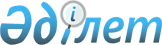 Об утверждении схем пастбищеоборотов по Индерскому району на основании геоботанического обследования пастбищПостановление акимата Индерского района Атырауской области от 7 декабря 2020 года № 241. Зарегистрировано Департаментом юстиции Атырауской области 14 декабря 2020 года № 4817
      В соответствии со статьей 31 Закона Республики Казахстан от 23 января 2001 года "О местном государственном управлении и самоуправлении в Республике Казахстан", подпунктом 3) пункта 1 статьи 9 Закона Республики Казахстан от 20 февраля 2017 года "О пастбищах", акимат Индерского района ПОСТАНОВЛЯЕТ:
      1. Утвердить схемы пастбищеоборотов по Индерскому району на основании геоботанического обследования пастбищ согласно приложениям 1, 2, 3, 4, 5, 6, 7 к настоящему постановлению.
      2. Контроль за исполнением настоящего постановления возложить на заместителя акима района Утегулова С.
      3. Настоящее постановление вступает в силу со дня государственной регистрации в органах юстиции и вводится в действие по истечении десяти календарных дней после дня его первого официального опубликования. Схема пастбищеоборота по Буденевскому сельскому округу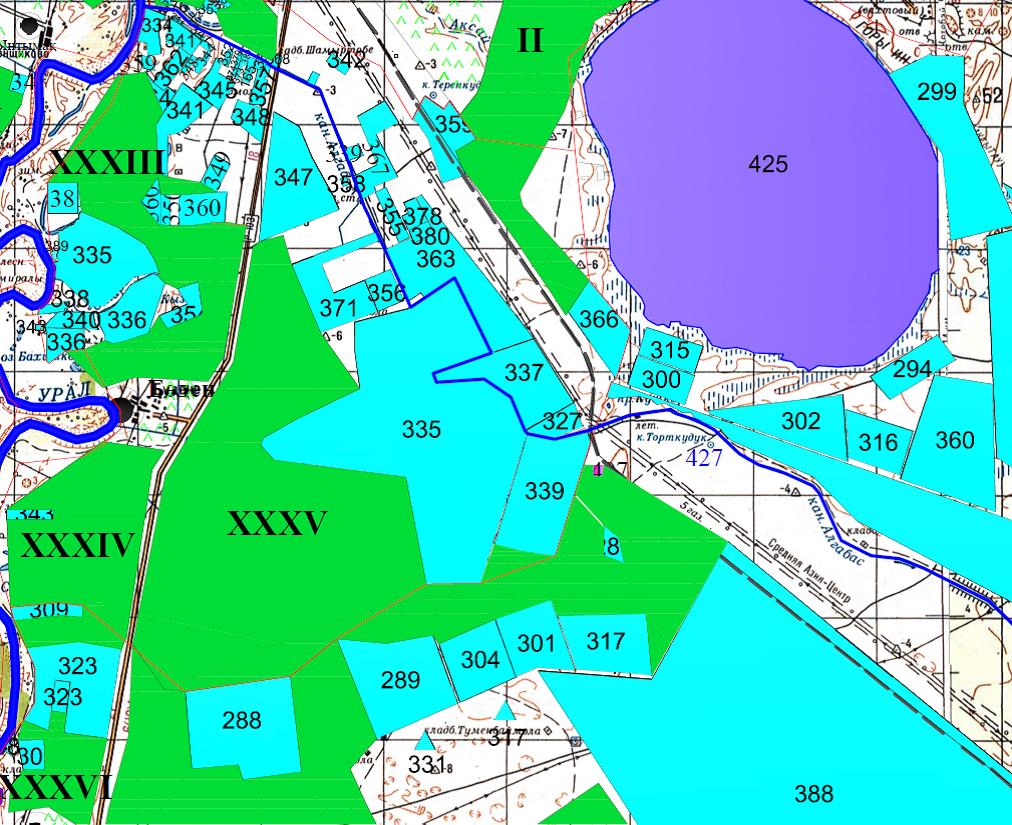  Условные обозначения: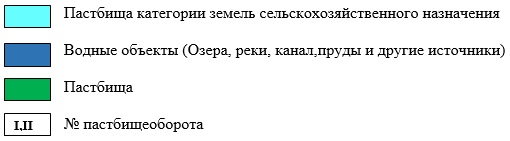  Схема пастбищеоборота по Жарсуатскому сельскому округу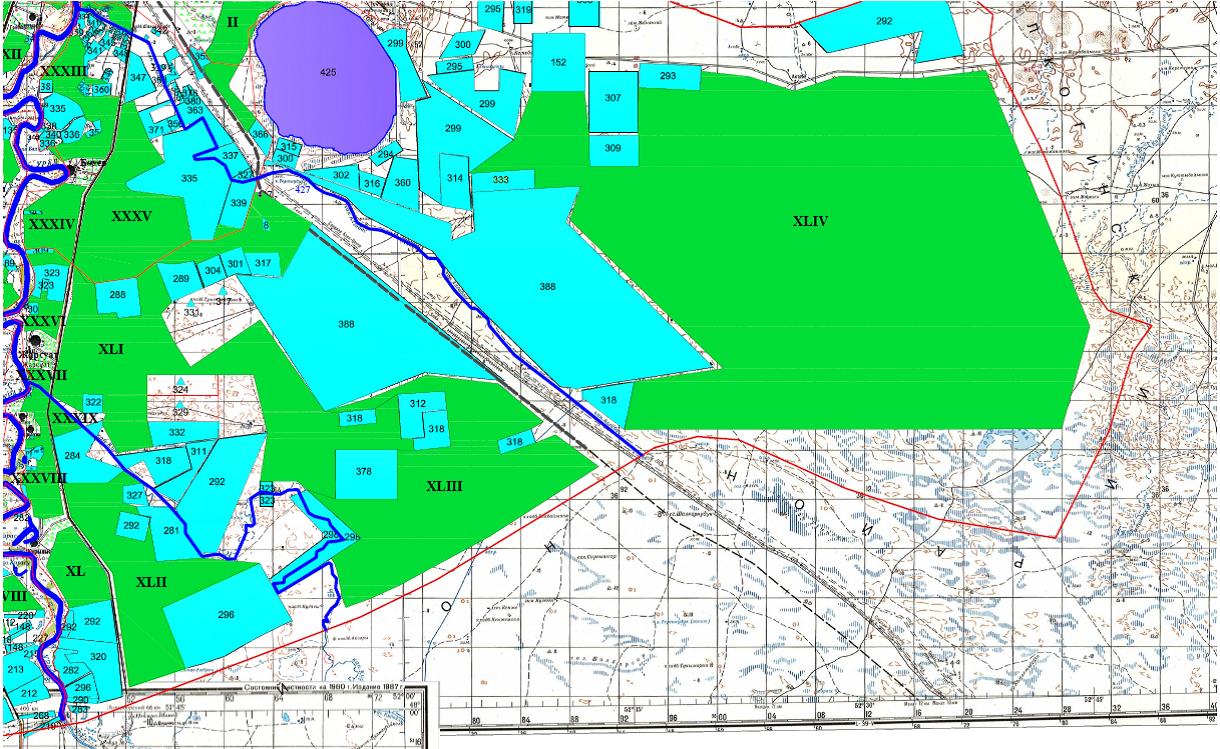  Условные обозначения: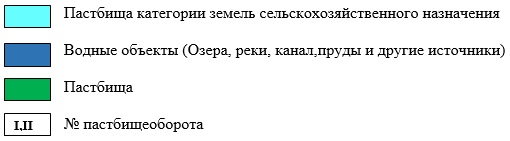  Схема пастбищеоборота по Елтайскому сельскому округу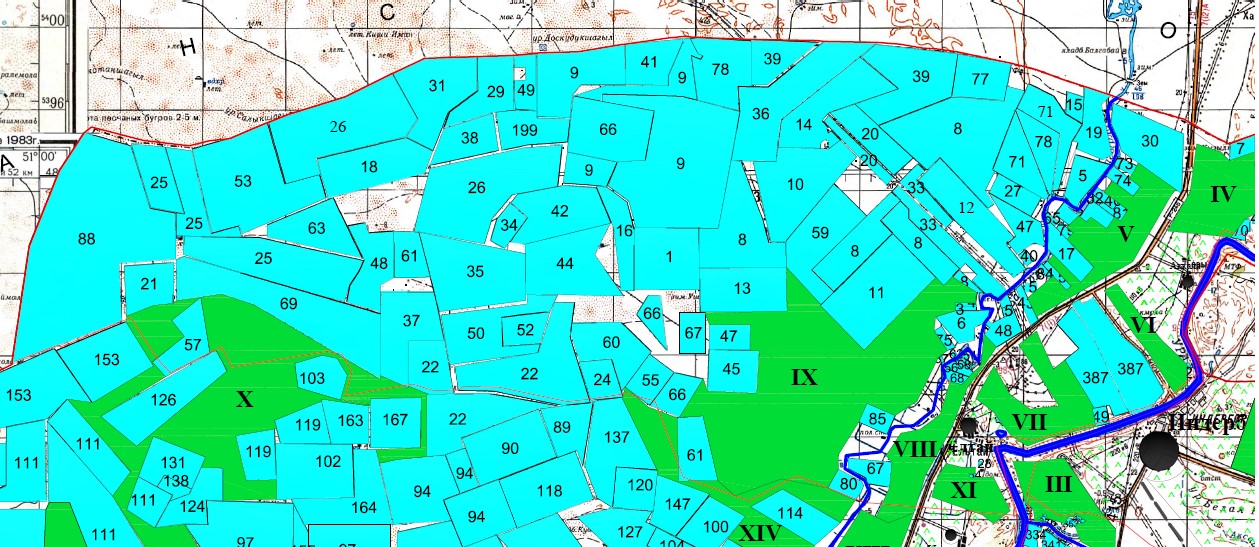  Условные обозначения: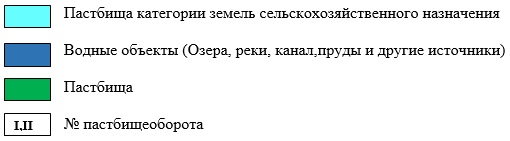  Схема пастбищеоборота по Есболскому сельскому округу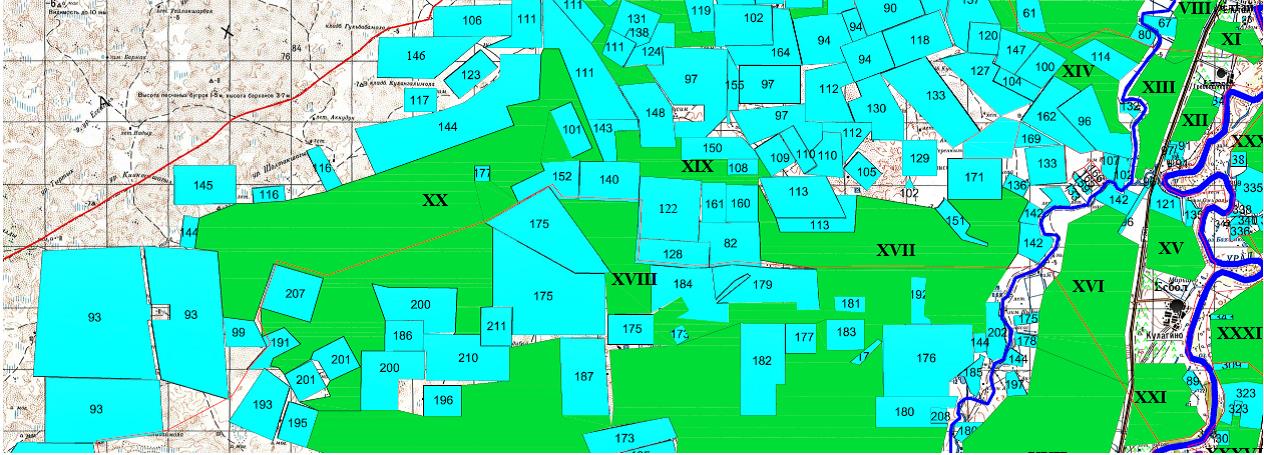  Условные обозначения: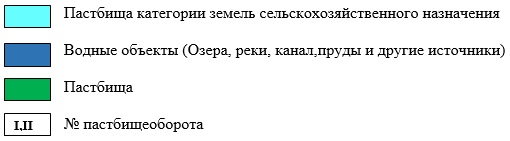  Схема пастбищеоборота по Орликовскому сельскому округу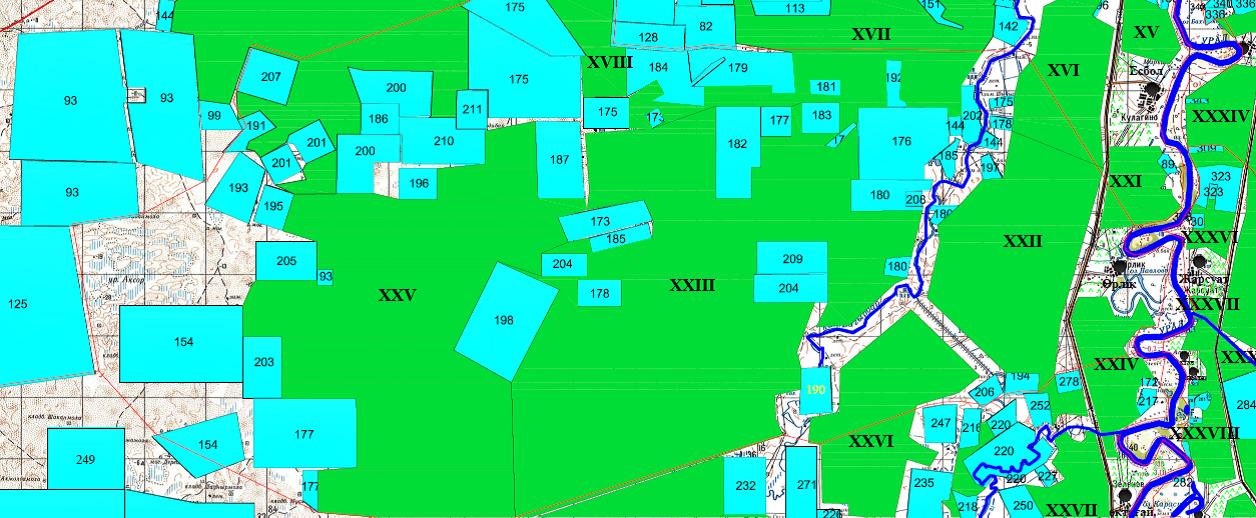  Условные обозначения: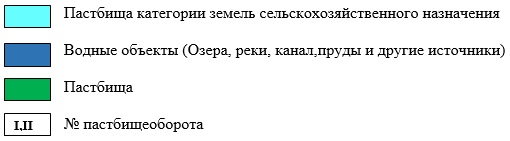  Схема пастбищеоборота по Коктогайскому сельскому округу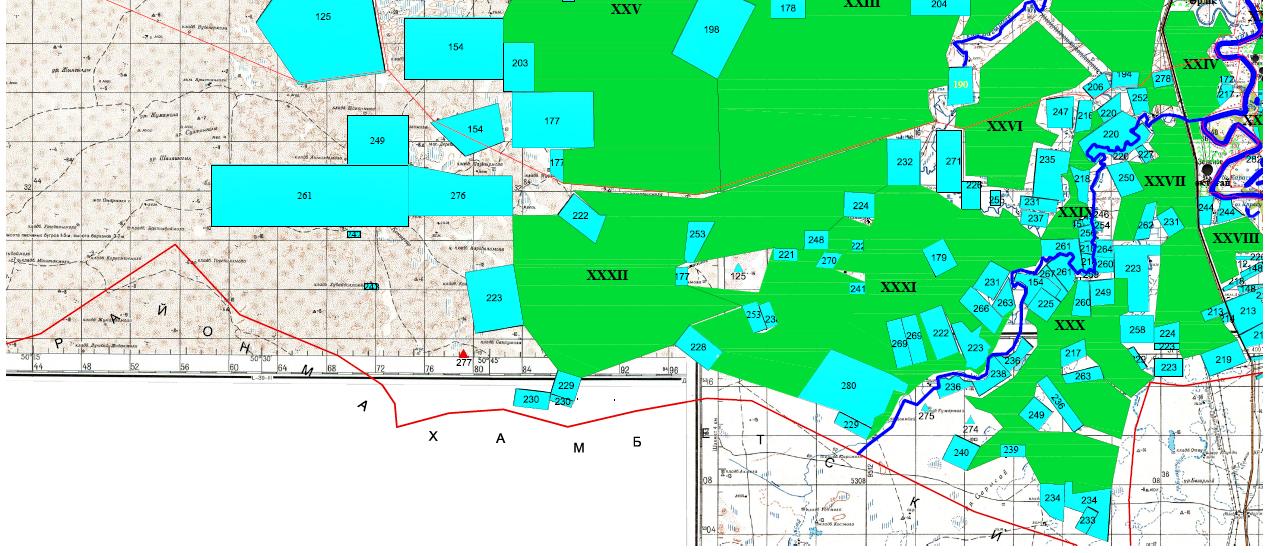  Условные обозначения: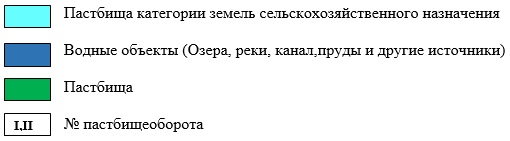  Схема пастбищеоборота по поселку Индербор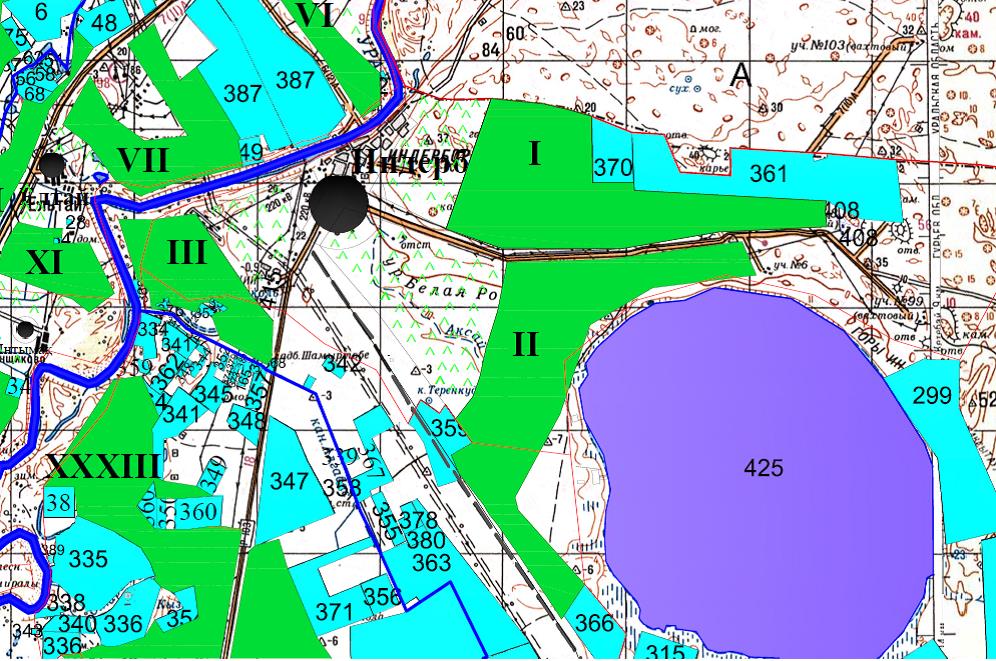  Условные обозначения: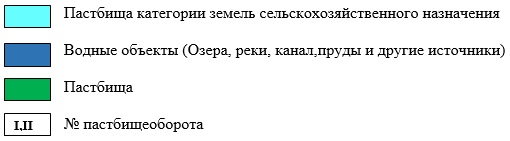 
					© 2012. РГП на ПХВ «Институт законодательства и правовой информации Республики Казахстан» Министерства юстиции Республики Казахстан
				
      Аким района

М. Қалауи
Приложение 1 к постановлению акима района от 7 декабря 2020 года № 241Приложение 2 к постановлению акима района от 7 декабря 2020 года № 241Приложение 3 к постановлению акима района от 7 декабря 2020 года № 241Приложение 4 к постановлению акима района от 7 декабря 2020 года № 241Приложение 5 к постановлению акима района от 7 декабря 2020 года № 241Приложение 6 к постановлению акима района от 7 декабря 2020 года № 241Приложение 7 к постановлению акима района от 7 декабря 2020 года № 241